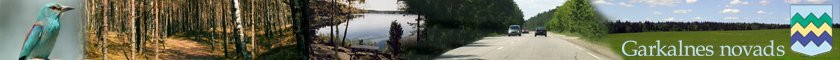 APSTIPRINĀTSar Garkalnes Novada Domes29.06.2021. ārkārtas sēdes lēmumu Nr. 1473(Protokols Nr. 78, 3.§) GARKALNES NOVADA DOMESPUBLISKAIS GADA PĀRSKATS PAR 2020. GADUGARKALNES NOVADA DOMES 2021.GADA VADĪBAS ZIŅOJUMSGARKALNES NOVADA DOMES IEŅĒMUMI UN IZDEVUMI 2020. GADĀGARKALNES NOVADA DOMES DARBĪBAS REZULTĀTU NOVĒRTĒJUMS 2020.GADĀPERSONĀLS, KOMUNIKĀCIJA UN SABIEDRĪBA ZVĒRINĀTA REVIDENTA ZIŅOJUMS 1. GARKALNES NOVADA DOMES 2021.GADA VADĪBAS ZIŅOJUMS.Garkalnes novada domes budžets, tāpat kā Valsts budžets tiek noteikts, atbilstoši Likuma par budžetu un finanšu vadību noteiktajam, vidēja termiņa ietvaros.  Valsts budžeta, t.sk., pašvaldību budžeta plānošana ir process, kurā tiek noteikti pieejamie resursi vidējam termiņam un nodrošināta šo resursu izlietošana, atbilstoši valdības noteiktajām prioritātēm. Vidēja termiņa budžeta plānošana paredz noteikt valsts budžeta likumu vienam gadam. Mūsu novada attīstības plāns un tendences ir cieši saistītas arī ar Latvijas Nacionālo attīstības plānu un Administratīvi teritoriālo reformu.   	 Cilvēks kā prioritāte, tāds bija Garkalnes novada Domes darbības mērķis atskaites periodā - veselīga, labvēlīga un droša vide dzīvošanai, sociāli un telpiski līdzsvarota izaugsme, kas virzīta uz novada attīstību, kultūrā, sportā un zināšanās, kas balstītas uz konkurētspējīgu saimniecisko darbību.Savas deleģētās funkcijas Dome veic saskaņā ar LR likumu „Par pašvaldībām”.Pašvaldībai ir tiesības pastāvīgi veidot un apstiprināt savu budžetu ar mērķi īstenot novada perspektīvās attīstības plānu un konkrētā finanšu gada plānu. Garkalnes novada Domes gada budžeta izstrādes, apstiprināšanas un izpildes kārtību, ieskaitot kontroles un atbildības pasākumus, nosaka „Kārtība, kādā tiek izstrādāts un apstiprināts Garkalnes novada domes budžets”, kas izstrādāts pamatojoties uz likumiem „Par pašvaldībām”, „Par pašvaldību budžetiem” un „Par budžetu un finanšu vadību”. Domes budžets sastāv no pamatbudžeta. 2020.gada pamatbudžeta ieņēmumi bija 18 801 205 EUR, izdevumi 18 959 249 EUR. Pamatbudžeta lielākos ieņēmumus veidoja iedzīvotāju ienākuma nodoklis 14 385 753 EUR, nekustamā īpašuma nodoklis  1 708 458 EUR. Prognozējot novada attīstību un iespējamos darbus nākamajos periodos, mēs rūpīgi sekojam Valsts budžeta attīstības tendencēm un nodokļu plāna izpildes gaitai pašreizējā laika periodā, kas tiešā nozīmē saistīta ar Ārkārtas situāciju valstī.Finanšu ministrijas nosauktās prognozes attiecībā uz Domes ieņēmumiem 2021.gadā ir  noteiktas likumā “Par Valsts budžetu 2021.gadam” un cerams pildīsies atbilstoši budžeta plānam. 2021.gada pamatbudžeta ieņēmumi plānoti 24 962 446 EUR, izdevumi – 24 531 177 EUR. Pamatbudžeta lielākos ieņēmumus veido iedzīvotāju ienākuma nodoklis 20 489 081 EUR un nekustamā īpašuma nodoklis 1 762 291 EUR.    	              MĒRĶI UN UZDEVUMI 2021.-2023.GADAMVeidojot budžetu 2021.gadam un plānojot rīcību laikam līdz 2023.gadam Garkalnes novada dome kā galveno novada attīstības mērķus ir definējusi novada iedzīvotāju dzīves līmeņa kvalitātes pieaugumu, vides ekoloģisko tīrību, konkurētspējīgu izglītības iegūšanu novada skolās, vietu bērnudārzā katram novada pirmsskolas vecuma bērnam, attīstītu uzņēmējdarbību vidējiem un mazajiem komersantiem un sakārtotu infrastruktūru visā novada teritorijā, kā arī nodrošināt sociālo atbalstu visiem tiem, kam tas reāli ir nepieciešams. Veidot novadu kā līdzsvarotu un pievilcīgu dzīves telpu. Spēcīga kopiena un ieinteresēta, aktīva iedzīvotāju līdzdalība. Aktīva un daudzveidīga saimnieciskā darbība un darba vietas. Ērta sasniedzamība un pievilcīga uzturēšanās novadā. Uzņēmumu un pašvaldības sadarbība izglītības, ražošanas un pakalpojumu sasaistē. Kvalitatīva un efektīva infrastruktūra. Attīstīta atpūtas infrastruktūra. Šajā gadā plānota novadu apvienošana Administratīvi teritoriālās reformas ietvaros, tādēļ papildus resursi jāiegulda Garkalnes iedzīvotāju pakalpojumu saglabāšanai esošajā līmenī un augstāk. Jāmin, ka būtiski pieaug deklarēto iedzīvotāju skaits pašvaldībā, vienlaicīgi pieaugot rindām uz izglītības iestādēm.MĒRĶU SASNIEGŠANAI GALVENIE UZDEVUMI 2021.GADĀ IR :Galvenā nepieciešamība saglabāt un attīstīt novada teritorijas struktūru un infrastruktūru, attīstīt augstu dzīves vides kvalitāti esošajās un jaunajās apdzīvotajās vietās, nodrošināt transporta, sporta, atpūtas un brīvā laika pavadīšanas pakalpojumus, arī ārkārtas situācijā valstī. Turpināt attīstīt un motivēt uzņēmējdarbību novada teritorijā. Turpināt darbu pie novada iedzīvotāju dzīves kvalitātes paaugstināšanas šim nolūkam risinot sociālās dabas jautājumus sadarboties ar kaimiņu pašvaldībām un to iedzīvotājiem, kopīgi strādāt pie mežu, ūdeņu un pazemes ūdeņu apsaimniekošanas, meliorācijas. Nākamā perioda vieni no uzdevumiem būtu:Turpināt rekonstruēt vecās BMMP telpas;Pilnveidot apgaismojuma tīklu Garkalnes novadā;Centralizētā ūdens apgādes tīkla tālāka izbūve, īpaši Upesciemā;Kanalizācijas tīklu projektēšana un izbūve;Ceļu seguma uzlabošanas un atjaunošanas darbi visā novadā jau uzsākto un plānoto.Kultūras centrs “Berģi” plāno iedzīvotājus centīsies priecēt arī šajā gadā ar teātra un baleta izrādēm, kino demonstrēšanu, koncertiem un pasākumiem visām paaudzēm, izmantojot tās iespējas, ko valsts ir atļāvusi šajā visiem grūtajā pandēmijas laikā. Sporta centrs aktīvi aicinās piedalīties un atbalstīt dažādos sporta pasākumus, lielākoties attālināti un āra, ievērojot noteiktos ierobežojumus. Arī šogad tiks atbalstīti talantīgie sportisti.SOCIĀLĀ PROGRAMMASociālās palīdzības pabalstiem, sociālajiem pakalpojumiem un cita veida palīdzībai  2021.gadā plānoti EUR 488 286. Galvenie uzdevumi 2021.gadā ir:Turpināt asistenta pakalpojuma nodrošināšanu Garkalnes novadā.Atbalstīt ģimenes ar bērniem, nodrošinot bezmaksas ēdināšanu obligātā izglītības vecuma bērniem, neskatoties uz Valsts finansējuma nepiešķiršanu, kā arī uz attālinātās izglītības nodrošināšanu. Sniegt atbalstu pensionāriem un politiski represētām personām sabiedriskā transporta izdevumu kompensēšanai un paplašināt atvieglojumu saņēmēju loku ar 3.grupas nestrādājošiem invalīdiem un daudzbērnu ģimeņu vecākiem, paredzot atvieglojumu vienam no trūcīgas vai maznodrošinātas daudzbērnu ģimenes vecākiem; Saglabāt paaugstinātu garantēto ienākumu līmeni pensionāriem un personām ar invaliditāti, pirmspensijas vecuma personām, kuras zaudē darbu, kā arī mātēm, kuras kopj bērnu vecumā no 1,5 līdz 3 gadiem;Plānot atbalstu ģimenēm, kuras ir adoptējušas bērnu;Turpināt sadarbību ar citām pašvaldībām ilgstošas sociālās aprūpes pakalpojuma nodrošināšanai (sadarbība ar Cēsu pilsētu, Tukuma novadu, Saulkrastu novadu, Inčukalna novadu. Pašvaldība pērk pakalpojumu 15 novada iedzīvotājiem);nodrošināt konsultatīvu atbalstu pašvaldības sociālā dienesta sociālā darba speciālistiem (supervīzijas) saskaņā ar Sociālo pakalpojumu un sociālās palīdzības likuma 9. panta sesto daļu;sniegt sociālo palīdzību personām, kas cietuši no COVID-19 izplatības.Visu minēto programmu efektīgai realizācijai ir nepieciešama pastiprināta procesa un rezultātu kontrole no novada Domes darbinieku puses, šim nolūkam ir nepieciešams nodrošināt atbildīgo darbinieku mobilitāti un operativitāti konkrēto mērķu sasniegšanai un nepieciešamo uzdevumu veikšanai - piesaistot dažādu profesiju speciālistus t.sk. būvvaldes, bāriņtiesas, Garkalnes novada pašvaldības policijas utt..ILGTERMIŅA UZDEVUMI LAIKAM LĪDZ 2023.GADAM 2021.gada 26.janvārī Domes sēdē ir iesniegti apstiprināšanai pašvaldības Investīciju plāna grozījumi un tā galvenie uzdevumi ir:Ielu un ceļu rekonstrukcijas, piesaistot Eiropas Savienības fondu līdzfinansējumu vai ņemot aizdevumu Valsts Kasē, ja būs atļauja no uzraugošajām institūcijām;Jaunas pirmsskolas izglītības iestādes būvniecība Garkalnē;Turpināt darbu pie novada iedzīvotāju dzīves vides uzlabošanas; Pirmsskolas vecuma bērnu darbošanās centros, bērnudārzos. Sadarboties un finansiāli atbalstīt tās struktūras, kuras sniedz bērniem kvalitatīvas pirmsskolas bērnu audzināšanas un izglītošanas programmas, liekot uzsvaru uz novadā reģistrētām iestādēm;Turpināt darbu pie ainavu apsaimniekošanas;Attīstīt videi draudzīgu energoresursu izmantošana jaunās apbūves siltumapgādē;Teritorijas meliorācijas darbu veikšana;Izveidot jaunu un pilnveidot apgaismojuma tīklu Garkalnes novadā;Ūdeņu teritoriju saglabāšana un kopšana;Attīstīt sociālās aprūpes pakalpojumu – Aprūpe mājās un mobilā brigāde personām ar invaliditāti, personām atveseļošanās periodā, pensijas vecuma personām, kuras nespēj nodrošināt pašaprūpi saviem spēkiem;Turpināt sadarbību ar Ādažu, Carnikavas, Saulkrastu, Stopiņu, Inčukalna, Ropažu  u.c. novadu pašvaldībām sociālās aprūpes, sociālo pakalpojumu nodrošināšanā un citos jautājumos, ņemot vērā Administratīvi teritoriālo reformu.  2021.gada pirmais pusgads visām pašvaldībām, t.sk., mūsu novadam, aizritēs intensīvā darbā, īstenojot likuma “Administratīvo teritoriju un apdzīvoto vietu likums” un ar to saistīto normatīvo aktu prasības. Pašvaldība aktīvi iesaistās jaunā Ropažu novada pašvaldības struktūras izveidošanā, funkciju un pakalpojumu izvērtēšanā. Galvenā pašvaldības prioritāte - Garkalnes novada iedzīvotāji un to labklājība. Satversmes tiesa 2020. gada 28. oktobrī ierosināja lietu “Par Administratīvo teritoriju un apdzīvoto vietu likuma pielikuma „Administratīvās teritorijas, to administratīvie centri un teritoriālā iedalījuma vienības” atbilstību Latvijas Republikas Satversmei un Eiropas vietējo pašvaldību hartai”.  Garkalnes novada domes ieskatā, pieņemot apstrīdēto normu, Saeima esot pārkāpusi labas likumdošanas principu, pašvaldības principu un varas dalīšanas principu, kā arī nav veikusi pienācīgas konsultācijas ar Garkalnes novada domi un nav noskaidrojusi novada iedzīvotāju viedokli.COVID-19 IETEKME UZ GARKALNES PAŠVALDĪBAS BUDŽETUJoprojām, Latvijas Republikā un daudzās citās valstīs turpinās ar koronavīrusa izplatību saistīti ierobežojumi, kas ievērojami samazina ekonomikas attīstību valstī un pasaulē. Nav paredzams, kā situācija varētu attīstīties nākotnē, un līdz ar to pastāv ekonomikas attīstības nenoteiktība. Pašvaldība seko līdzi un izvērtē situāciju. Pašlaik Pašvaldība vēl nespēj aplēst ietekmi uz Pašvaldības budžetu, jo nav iespējams prognozēt pandēmijas ilgumu. Pašvaldības vadība uzskata, ka spēs pārvarēt ārkārtas situāciju. Domes priekšsēdētājs                                                    Alvis Zīriņš2. GARKALNES NOVADA DOMES IEŅĒMUMI UN IZDEVUMI 2020.GADĀPamatbudžets arī 2020.gadā ir pieaudzis (skatīt 1.tabulu). 1.tabulaVislielākie ieņēmumi pamatbudžetā veidojas no iedzīvotāju ienākuma nodokļa – 82%, 7% veido ieņēmumi no nekustamā īpašuma nodokļa, 8% sastāda Valsts budžeta transferti. Skatīt grafiku 2.attēls. 2. tabula2018. - 2021. gada ieņēmumi pa ieņēmumu veidiemPamatbudžeta ieņēmumu sadalījums pa gadiem1.attēls2.attēls2020.gada Pamatbudžeta ieņēmumu sadalījums pa ieņēmumu veidiem3. tabulaPamatbudžeta izdevumi pa valdības funkcijām2018. - 2021. gadā Pamatbudžeta izdevumu struktūrā lielākie posteņi ir: izglītībai – 29%, Vispārējie valdības dienesti, t.sk., PFIF – 28%, Teritorijas attīstībai – 24%. 3.attēlsPamatbudžeta izdevumu sadalījums pa gadiem4.attēls2020. gada Pamatbudžeta izdevumu sadalījums pa izdevumu veidiem4. tabulaPamatbudžeta izdevumi pēc ekonomiskās klasifikācijas2018. - 2021.gadā5. tabulaSpeciālā budžeta ieņēmumi pēc speciālo budžetu veidiem2018.-2021. gadā 6. tabulaAizņēmumu saraksts 2020.gadā 3. GARKALNES NOVADA DOMES DARBĪBAS REZULTĀTU NOVĒRTĒJUMS.7. tabulaGarkalnes novada domes 2018.- 2020.gada bilance2020. gada pārskata pašvaldības bilances kopsumma ir 35333644 EUR. Salīdzinot ar iepriekšējo pārskata periodu bilances kopsumma palielinājusies par 1144690 EUR.Pārskata gadā Iedzīvotāju ienākuma nodokļa ieskaitījumi pašvaldības budžetā palielinājās par 2 222 284 EUR , 2019.g. tas bija 12163469 EUR, 2020.g. –  14385753 EUR. Nekustamā īpašuma nodokļa ieņēmumi samazinājušies par 71 265 EUR – pēc saistošiem noteikumiem “Par nekustamā īpašuma nodokļa apmēru Garkalnes novadā” 2020.gadā Garkalnes novada  teritorijā fiziskām personām - NĪN likme zemei bija 0,5 % no zemes kadastrālās vērtības un par ēkām -  0.2%. Saistošie noteikumi Nr.8 “Par nekustamā īpašuma nodokļa maksājumu atvieglojumu piemērošanu atsevišķām nodokļu maksātāju kategorijām Garkalnes novadā” fiziskai personai, kura ir nodokļa maksātājs, NĪN atvieglojumu piešķir, ja tā ir deklarēta Garkalnes novadā vismaz sešus mēnešus. Atvieglojums tiek piešķirts par īpašumu, kurā persona ir deklarējusi savu pamata dzīvesvietu.Ja nebija izpildīti noteikumi par personu deklarēšanos, NĪN atvieglojumi netika piemēroti, tādā veida palielinājās NĪN ieņēmumi. Ieņēmumu samazinājums saistīts ar COVID-19 ietekmi uz budžetu.Valsts budžeta transferti samazinājās par 229 459 EUR sakarā ar to, ka 2019.gadā tika pabeigts projekts “Berģu mūzikas un mākslas pamatskolas piebūves jaunbūve/ rekonstrukcija” (būvniecības darbi) un 2020.gadā tika pārskaitītas tikai mērķdotācijas.	Pašvaldību saņemti transferti no citām pašvaldībām palielinājušies par 17 682   EUR, jo palielinājies skolnieku daudzums, kuri mācās Garkalnes novada izglītības iestādēs.Izdevumi no pamatdarbības kopā 16332063 EUR, palielinājušies par 2204755 EUR. Lielākās pozīcijas, kurās palielinājās izdevumi:Pakalpojumu izdevumu pieaugums par 246677 EUR, kas galvenokārt saistīts - veikti telpu remonti, ielu apgaismojuma remontdarbi, teritorijas labiekārtošana.Sociāliem pabalstiem palielinājums 30197 EUR.Transferti starp vispārējās valdības struktūrām, izņemot komersantus, kopsummā salīdzinot ar iepriekšējo gadu palielinājušies par 1177824 EUR, palielinājumu veido pašvaldību iemaksas izlīdzināšanas fondā 1295422 ;samazinājās pašvaldību  transferti citām pašvaldībām-115849 EUR ;2020.g samazinājumu sastāda avansa maksājumi par pamatlīdzekļiem, jo iepriekšējā pārskata periodā šī pozīcija sastādīja lielāko vērtību sakarā ar divu lielu objektu būvniecību - Ēkas pārbūve par pirmsskolas izglītības iestāde "ČIEKURIŅŠ", Langstiņos un Jaunbūvējamā/rekonstruējamā Berģu Mūzikas un mākslas pamatskola .Pamatlīdzekļu izveidošana un nepabeigtā būvniecība - samazinājums 3284199 EUR. 2020.g. samazinājums Pamatlīdzekļu un ieguldījuma īpašumu izveidošana un nepabeigtā būvniecība izveidojies sakarā ar to ka nodoti  ekspluatācija divi lieli nepabeigtās būvniecības objekti kas iepriekšējā pārskata periodā arī sastādīja lielāko iegādes vērtību Ēkas pārbūve par pirmsskolas izglītības iestāde "ČIEKURIŅŠ", Langstiņos un Jaunbūvējamā/rekonstruējamā Berģu Mūzikas un mākslas pamatskolas.Līdzdalības kapitālsabiedrību kapitālā, akciju un vērtspapīru iegāde - Garkalnes novada dome piešķīra finansējumu kapitālsabiedrībām pēc pamatota iesnieguma saņemšanas konkrētajiem mērķiem un pamatojoties uz Garkalnes novada domes lēmumu.SIA “” Garkalnes ūdens”  2009.gadā dibināja Garkalnes un Ādažu novada domes, lai piesaistītu Kohēzijas Fonda līdzfinansējumu centralizētās kanalizācijas tīklu izbūvei Baltezera aglomerācijā (ap Lielo un Mazo Baltezeru). SIA “Garkalnes ūdens” līdzfinansējums projekta realizācijā tiek nodrošināts ar Garkalnes un Ādažu pašvaldību ieguldījumiem sabiedrības pamatkapitālā. Ieguldījumi 2020.gada ir noteikti – 79.89 % Garkalnes novada dome un 20.11 % Ādažu novada dome. KF līdzfinansētā projekta “Ūdenssaimniecības pakalpojumu attīstība Baltezerā” 1.kārta tika pabeigta 2015.gada decembrī. Avansi par  ilgtermiņa finanšu ieguldījumiem uz  perioda sākumā –186000 EUR un  gada beigās –272420 EUR. 2020. gada SIA “Garkalnes ūdens” līdzfinansējums bija176883 EUR. Avanss 90463 EUR ierakstīts 2020.gada LV Uzņēmuma reģistrā kapitālsabiedrību Garkalnes ūdens pamatkapitālā.2020. gadā saņemti  jauni aizņēmumi no Valsts kases:Elenburgas, Skolas un Ziedu ielas satiksmes mezgla pārbūve Upesciemā, Garkalnes novadā – 116873 EUR ;Graudiņu ielas asfaltbetona seguma izbūve Garkalnē, Garkalnes novadā – 53900 EUR;Ietves izbūve Ādažu ielā posmā no Rudens ielas līdz Silmalas ielai, Garkalnes novadā -  31691 EUR;Krievupes ielas pārbūve posmā no Elenburgas ielas līdz Ozolu ielai, Langstiņos, Garkalnes novadā -  70103 EUR;Pirmskolas izglītības iestādes moduļu tipa būve Garkalnes novadā  - 67500 EUR.Salīdzinājumā ar iepriekšējo pārskata periodu naudas līdzekļi ir palielinājušies par –128731 EUR un gada beigās atlikums sastāda- 1569954 EUR. Naudas līdzekļi tiek glabāti AS SEB bankā un  Valsts kasē. Valsts kases atlikums 16641 EUR .Pamatbudžeta atlikums AS SEB banka 1549879, palielinājums 446602 EUR.Pamatbudžeta kasē – 3434 EUR, atlikums izveidojas no iemaksāta NĪN un maksas pakalpojumiem.4. PERSONĀLS, KOMUNIKĀCIJA UN SABIEDRĪBANovada vispārīgs raksturojums.5.attēls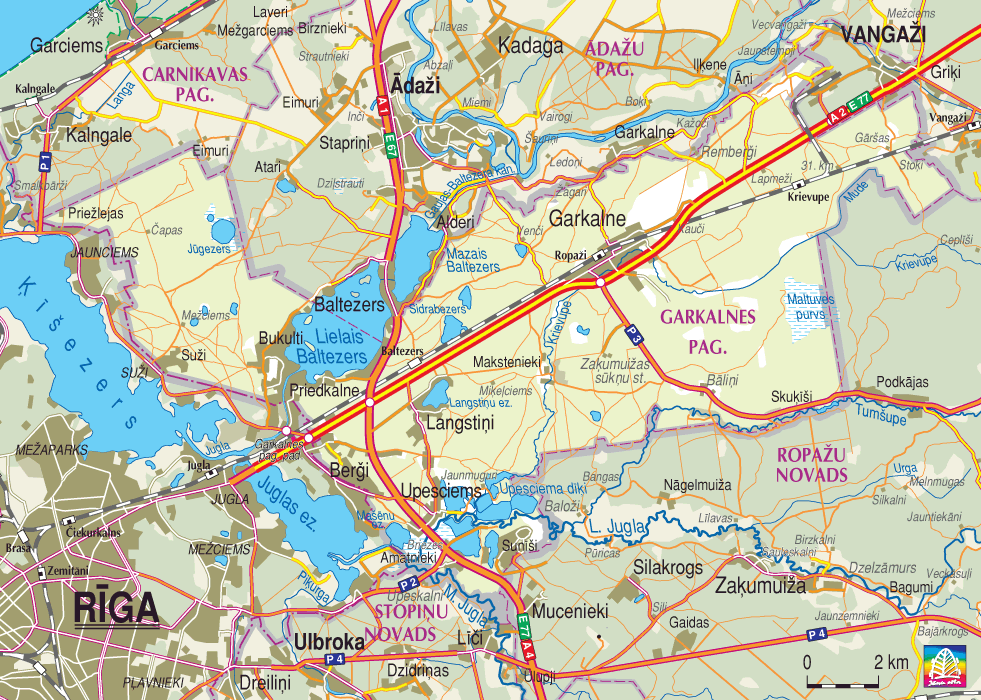 Novada teritorijas platība ir 15 053,2 ha vai 150,5 km2. Novads robežojas ar 7 pašvaldībām: Rīgas un Vangažu pilsētām, Stopiņu, Ropažu, Inčukalna, Ādažu un Carnikavas novadiem.Lielāko daļu no novada teritorijas aizņem mežsaimniecībā izmantojamā zeme, 70% jeb 10 350 ha. Savukārt vairāk kā puse no šiem mežiem ir Rīgas pilsētas pašvaldības īpašums. Lauksaimniecībā izmantojami ir 2 680 ha jeb 18% no kopējās pagasta platības. Aptuveni 3% no pagasta teritorijas aizņem zeme apbūvei. Tagadējā Garkalnes novada teritorija kā vienota administratīva vienība ciema padomes statusā izveidota 1946. gadā atdalot zemes galvenokārt no Ādažu pagasta un nelielu daļu no Ropažu pagasta. Par jaunizveidotās vienības centru tika noteikta teritorijā pastāvošā lielākā apdzīvotā vieta Garkalne (tolaik saukta par Ropažiem). Ciema padomes teritorijas robežas tika grozītas 1977.gadā Garkalnei pievienojot daļu likvidētā Berģu ciema teritorijas, kā arī daļu no Gaujas kreisā krasta Garkalnes ciema padomes teritorijas pievienojot Ādažu ciema padomes teritorijai. 1990. gadā teritorija ieguva pagasta, bet 2006.gadā novada statusu. Garkalnes novads atrodas Rīgas reģionā un ietilpst t.s. Pierīgas grupā, kas tieši pieguļ Rīgas pilsētas robežai vai ir ar to cieši saistīts. Garkalnes novada teritorija piegulst Rīgai ZR-DA virzienā, paralēli Ķīšezera un Juglas ezera krastiem. Atkāpe no krasta līnijas veidojusies 20.gs.70. gados, kad Rīgā tika iekļautas lauku teritorijas aiz pilsētas dabīgās robežas – ezeru ieplakām. Novadu šķērso trīs valsts nozīmes autoceļi VIA Baltica (A1), Rīga-Veclaicene (A2) un Rīgas apvedceļš (A4), kas ietilpst starptautisko autoceļu sistēmā. Šie ceļi nodrošina novada sasaisti ar visiem Latvijas reģioniem. Mūsdienās šie abi ceļi kopā veido nozīmīgu starptautiskās maģistrāles VIA Baltica posmu. Novadu šķērso dzelzceļa līnija Rīga –Valga, kas virzās paralēli ceļam A2. Šajā pašā virzienā izbūvētas komunikāciju un citas inženiertehniskās apgādes līnijas. Ceļu un citu infrastruktūras līniju kopums veido vienu no nacionālas nozīmes infrastruktūras koridoriem.Teritorijas apdzīvotības un zemes izmantošanas veidus raksturo ievērojami augstāks nekā citur Latvijas laukos apdzīvotības blīvums un urbanizēto teritoriju īpatsvars, kā arī augstāks maģistrālo ceļu un tehniskās infrastruktūras līniju blīvums, teritorijas izmantošana Rīgas komunālās saimniecības vajadzībām, iedzīvotāju izmitināšanai un rekreācijas vajadzībām. Garkalnes novada apdzīvotās vietas pieder pie Latvijas visērtāk sasniedzamām gan no citiem Latvijas reģioniem, gan ārvalstīm. Novadam ir tieša publiskā autobusu satiksme ar galvaspilsētu Rīgu. Ar sabiedrisko auto transportu Rīgas centrs sasniedzams 0,5 stundā, lidosta „Rīga” - vienā stundā. Garkalnes novada teritorijā transporta maģistrāļu  noslogojumā ir samērā augsts  tranzīta plūsmu īpatsvars. Vislielākā transporta intensitāte vērojama  pa valsts galvenajiem ceļiem A1; A2 un A4.Demogrāfiskā situācija un apdzīvojuma struktūra.Kopumā Garkalnes novadā ietilpst 13 ciemi: Garkalne, Langstiņi, Upesciems, Berģi, Baltezers, Priedkalne, Bukulti, Makstenieki, Skuķīši, Amatnieki, Sunīši, Priežlejas un Suži. Novadā dzīvo 9632 pastāvīgais iedzīvotājs. Iedzīvotāju blīvums ir 61 iedz./km².DeputātiDomē ir 15 deputāti:Garkalnes novada domes priekšsēdētājs Alvis Zīriņš "Saskaņa" sociāldemokrātiskā partijaGarkalnes novada domes priekšsēdētāja vietnieks Guntars Kniksts Partija "VIENOTĪBA"Mārtiņš Gunārs Bauze-Krastiņš "LATVIJAS ZEMNIEKU SAVIENĪBA"Gunārs Bērtulsons Partija "VIENOTĪBA"Mārtiņš Bērziņš Latvijas Reģionu Apvienība, Politiskā partija "Reģionu alianse"Jānis Frišfelds Latvijas Zaļā partijaRaimonds Fūrmanis "LATVIJAS ZEMNIEKU SAVIENĪBA"Kārlis Knēziņš Latvijas Reģionu Apvienība, Politiskā partija "Reģionu alianse"Jeļena Kristapa "Saskaņa" sociāldemokrātiskā partijaAleksandrs Pavlovskis "Saskaņa" sociāldemokrātiskā partijaJānis Romāns "LATVIJAS ZEMNIEKU SAVIENĪBA"Pēteris Salenieks Latvijas Reģionu Apvienība, Politiskā partija "Reģionu alianse"Inese Andersone Nacionālā apvienība „Visu Latvijai!” – „Tēvzemei un Brīvībai/LNNK”Aija Šteinberga Latvijas Reģionu Apvienība, Politiskā partija "Reģionu alianse"Edgars Treibergs "LATVIJAS ZEMNIEKU SAVIENĪBA"Deputāti darbojas četrās patstāvīgās komitejās :Finanšu komiteja (13 locekļi);Izglītības, kultūras, sporta un jaunatnes lietu komiteja (6 locekļi);Sociālo lietu, komunālo un drošības jautājumu komiteja (6 locekļi);Teritoriālās attīstības un vides komiteja (7 locekļi).Pašvaldībā ir izveidotas šādas iestādes: Garkalnes Mākslu un vispārizglītojošā pamatskola; Berģu mūzikas un mākslas pamatskola; Garkalnes novada bāriņtiesa; Sociālais dienests; pirmsskolas izglītības iestāde “Skudriņas”; pirmsskolas izglītības iestādi “Čiekuriņš.Pašvaldība ir kapitāla daļu turētāja: pašvaldības SIA „Garkalnes Komunālserviss”; pašvaldības SIA „Garkalnes inženiertīkli”; SIA „Garkalnes ūdens”.Pašvaldība ir dalībnieks šādās biedrībās (nodibinājumos): biedrībā „Latvijas Pašvaldību savienība”; „Latvijas pašvaldību darba devēju asociācija”; biedrībā „Pierīgas pašvaldību apvienība”.Atsevišķu pašvaldības funkciju pildīšanai ir izveidotas šādas komisijas: administratīvā komisija;iepirkumu komisija; vēlēšanu komisija; administratīvo aktu strīdu komisija; īpašumu novērtēšanas un izsoles komisija.Sabiedriskā kārtība un drošībaGNPP ir 13 darbinieki - GNPP priekšnieks, 2 vecākais inspektors, 10 inspektori. GNPP strādā 12 vīrieši un 1 sieviete. Garkalnes novada pašvaldības policijas darbības pārskats par 2020.gada 12 mēnešiemVeiktie pasākumi darbības uzlabošanaiIegādāts atbilstoši mūsdienu prasībām aprīkojums;Palielinātas štata vietas, nodrošinot policijas darbību diennakts režīmā;Sadarbība ar valsts policiju, Ādažu un Carnikavas pašvaldības policiju un apsardzes uzņēmumu Mustang;Iegādāts suņu čipa lasītājs, lai identificētu dzīvnieka īpašnieku;Veikti darbinieku profesionālās pilnveides kursi, apmācības.Pašvaldības personālsPašvaldībā ir vairākas iestādes, kas katra atbild par savu darbu, piemēram, būvvalde, sociālais dienests, Dzimtsarakstu nodaļa, Bāriņtiesa, Pašvaldības policija, skolas, PII, Garkalnes sporta centrs, Kultūras centrs "Berģi", bibliotēkas, Dienas centri.Garkalnes novada domē strādājošo skaits gada sākumā bija 430 strādājošie (ieskaitot pedagogus) un gada beigās 438 strādājošie. Darba vietu skaits pieaudzis par 8 vietām. Domes administrācijā un struktūrvienībās strādā 109 darbinieki. No tiem, 47 - vīrieši, 62-sievietes.Augstākā izglītība ir  72 darbiniekiem, vidēja -2, vidējā speciālā – 25, pamata – 10.Lai informētu Garkalnes novada iedzīvotājus par Garkalnes novada darbību un aktualitātēm, katru mēnesi novada iedzīvotiem tiek izsūtīta bezmaksas avīze „Garkalnes novada Vēstis”, kā arī iedzīvotāji ar novadā aktuālāko informāciju var iepazīties Garkalnes novada domes mājas lapā www.garkalne.lvGarkalnes novada domes priekšsēdētājs                                                   Edgars TreibergsZVĒRINĀTA REVIDENTA ZIŅOJUMS2021.gada 06.maija vēstule Nr.05-03/2021 Garkalnes novada domeiPar 2020. gada finanšu pārskatu revīzijuIeņēmumiIeņēmumi2018.g.EUR2019.g.EUR2020.g.EUR2021.gada plāns EUR1.1.0.0.Iedzīvotāju ienākuma nodoklis103826801216346914385752204890814.1.0.0.Nodokļi no īpašuma13409781779723170845717622919.0.0.0.Pašvaldību nodevas un maksājumi3130338168212602000010.0.0.0.Sodi un sankcijas1744017750175951700012.0.0.0.Pārējie nenodokļu ieņēmumi509320205502166500013.0.0.0.Ieņēmumi no valsts (pašvaldību) īpašuma iznomāšanas, pārdošanas un no nodokļu pamatparāda kapitalizācijas5385549841569415000017.2.0.0Pašvaldību saņemtie transferti no valsts budžeta daļēji finansētām iestādēm (projekts soc.dienestam)294020461980018.0.0.0.Valsts budžeta transferti276117720188531789394184907419.0.0.0Pašvaldību budžetu transferti257949430145447 82745000021.0.0.0Budžeta iestāžu ieņēmumi508466197944243021.1.9.1.Ārvalstu finanšu palīdzība (projekts BMMP)10640000Finansēšana2323176000KopāKopā172380771658217918 784 20224962446Ieņēmuma veids2018.g.EUR2019.g.EUR2020.g.EUR2021.gada plāns EURPamatbudžets166379051658217900Speciālais budžets492852000Izdevumu pozīcijas2018.g.EUR2019.g.EUR2020.g.EUR2021.gada plāns EURIzpildvaras un likumdošanas varas institūcijas858303663626605915310339675Sabiedriskā kārtība un drošība, tiesību aizsardzība194056184884182220507235Izglītība4409266518401152581785937545Sociālā apdrošināšana un sociālā nodrošināšana756807779298752904839369Pašvaldības teritoriju un māju apsaimniekošana4735273675490944932914842039Atpūta, kultūra un reliģija1307046119580611062521421646Pašvaldību parādu nomaksa488678576558479385000Maksājumi pašvaldības izlīdzināšanas fondā3333523389296351883858988237Izdevumu veidi2018.g.EUR2019.g.EUR2020.g.EUR2021.gada plāns EUR1000Atlīdzība45988264716245513979257259612000Preces un pakalpojumi33284783877899495567437105674000Procentu izdevumi219324413565000650005000Pamatkapitāla veidošana38417495532850202342850314876000Sociālie pabalsti4375264666604634064882867000Uzturēšanas izdevumu transferti, dotācijas un mērķdotācijas pašvaldībām uzturēšanas izdevumiem, pašu resursi, starptautiskā sadarbība3910716460100157949999558237Kopā16139227192387901895924924951177Aizņēmumu atmaksa488678215624340067371639Akcijas un līdzdalība komersantu pašu kapitālā10000420001768830 Ieņēmumu pozīcijas2018.g.EUR2019.g.EUR2020.g.EUR2021.gada plāns EURDabas resursa nodoklis35457134327900Autoceļa fonda līdzekļi13828114037300KOPĀ:49285248365200Nr.p.k.MērķisAizdevējsParakstīšanas datumsAtmaksas termiņšParāds uz 2021.gada sākuma, EURSaistību apmērs 2021.g., EUR1Berģu Mūzikas un mākslas pamatskolas piebūves jaunbūve/rekonstrukcijaValsts Kase17.08.2017.17.08.2047.76161852882922Elenburgas, Skolas un Ziedu ielas satiksmes mezgla pārbūve Upesciemā, Garkalnes novadāValsts Kase22.12.202020.09.2025272702458203Graudiņu ielas asfaltbetona seguma izbūve Garkalnē, Garkalnes novadāValsts Kase22.12.202020.11.2025125768105644Ietves izbūve Ādažu ielā posmā no Rudens līdz Silmalas ielai, Garkalnes novadāValsts Kase22.12.202022.12.20257861305Krievupes ielas pārbūve posmā no Elenburgas ielas līdz Ozolu ielai, Langstiņos, Garkalnes novadāValsts Kase22.12.202020.11.2025163 572.00137396Prmskolas izglītības iestādes moduļu tipa būve Garkalnes novadāValsts Kase22.12.202022.12.202515750013224Kopā:8414340371639Bilances posteņi2018.gads2019.gads2020.gadsAktīvs Nemateriālie ieguldījumi349526899346042Pamatlīdzekļi243921832829324829090190Ilgtermiņa finanšu ieguldījumi322819334861643626441Krājumi 43319955682Debitori313979533322651605Nākamo periodu izdevumi420756032753977Naudas līdzekļi106861814412231569954BILANCE290843313418895435333644PasīvsRezerves6979500Iepriekšējo gadu budžeta izpildes rezultāti209472592243315524823403Pārskata gada budžeta izpildes rezultāti148589623902481100392Ilgtermiņa saistības467763876203477589143Īstermiņa aizņēmumi un ilgtermiņa aizņēmumu īstermiņa daļa215624416582393322Īstermiņa uzkrātās saistības201697215125253836Īstermiņa saistības pret piegādātājiem un darbuzņēmējiem662651197053388453Norēķini par darba samaksu un ieturējumiem no darba algas 119840121364171894Norēķini par nodokļiem251483184767214273Pārējās īstermiņa saistības31073445845337252BILANCE290843313418895435333644N.p.k.Veiktās darbības2018.2019.2020.1.Kopā sastādīti administratīvā pārkāpuma protokoli3263203861.1.par dzīvnieku turēšanas, labturības, izmantošanas un pārvadāšanas prasību pārkāpšanu  (Ministru kabineta noteikumi nr.266)2922111.2.par Latvijas valsts karoga  nepacelšanu  noteiktajās dienās vai gadījumos, kā arī par Ministru kabineta noteiktā Latvijas valsts karoga pacelšanas veida vai kārtības pārkāpšanu29521.3.par Garkalnes domes saistošo noteikumu nr.4 Par teritorijas un būvju uzturēšanu un kopšanu prasību pārkāpšanu8549101.4.par ceļu satiksmes noteikumu neievērošanu1081161441.5.par dabas lieguma Garkalnes meži prasību pārkāpšanu42981221.6.par citu Latvijas Administratīvo pārkāpumu kodeksa (LAPK) prasību pārkāpšanu2425911.6.1.LAPK 171.p.-221.6.2.LAPK 58.p.-661.6.3.LAPK 51.p.-1201.6.4.LAPK 75.p.-201.6.5.LAPK 42.p.-101.6.6.LAPK 69.p.-131.6.7.LAPK 67.p.-101.7.par citu Garkalnes domes saistošo noteikumu prasību pārkāpšanu9561.7.1.Nr. 7. Par sadzīves atkritumu apsaimniekošanu-431.7.2.Nr.10. Par sabiedrisko kārtību-131.7.3.Nr.31. Decentralizēto kanalizācijas pakalpojumu sniegšanas kārtība-001.7.4.Nr.25. Par suņa reģistrācijas kārtības uzraudzību un kontroli-001.7.5.Nr.5. Par sabiedrisko ūdenssaimniecības pakalpojumu sniegšanu un lietošanas kārtību-001.7.6.Nr.14. Par reklāmas izvietošanu  publiskās vietās-002.Izbraukumu skaits pēc telefoniskām sūdzībām7837397243.Aizturētas personas un nogādātas valsts policijā2621124.Nogādātas drošā vidē personas, kas nevar pastāvīgi pārvietoties2127275.Reidi, tai skaitā kopā ar Valsts policijas darbiniekiem un citiem dienestiem9694706.Nodrošināta sabiedriskā kārtība publisko pasākumu laikā1314217.Saņemti un izskatīti fizisku un juridisku personu iesniegumi107113778.Izķerti un dzīvnieku patversmēs nogādāti klaiņojoši dzīvnieki4782658.1.suņi1416248.2.kaķi2756348.3.gulbji3338.4.stirnas2128.5.lapsas1108.6.pīles-408.7.jenoti-109.Nosūtīti paziņojumi īpašniekiem par būvju un teritorijas uzturēšanas un kopšanas noteikumu savlaicīgu ievērošanu48242919610.Novadītas lekcijas skolās nepilngadīgajiem138 st.136 st.38st.11.Organizēti drošības pasākumi skolās99512.Veiktas profilaktiskas pārrunas ar nepilngadīgajiem un viņu vecākiem48513513.Dalība starpinstitucionālajās komitejas sēdēs16169